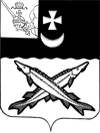 ПРЕДСТАВИТЕЛЬНОЕ СОБРАНИЕБЕЛОЗЕРСКОГО МУНИЦИПАЛЬНОГО ОКРУГАВОЛОГОДСКОЙ ОБЛАСТИРЕШЕНИЕОт 31.10.2022 № 45О создании территориального управления «Белозерское» Белозерского муниципального округаВологодской областиВ соответствии с Федеральным законом от 06.10.2003 № 131-ФЗ «Об общих принципах организации местного самоуправления в Российской Федерации», законом Вологодской области от 06.05.2022 № 5120-ОЗ «О преобразовании всех поселений, входящих в состав Белозерского муниципального района Вологодской области, путем их объединения, наделении вновь образованного муниципального образования статусом муниципального округа и установлении границ Белозерского муниципального округа Вологодской области», на основании решений Представительного Собрания Белозерского муниципального округа от 20.09.2022 № 4 «О вопросах правопреемства органов местного самоуправления», от 20.09.2022 № 5 «О создании Представительного Собрания Белозерского муниципального округа Вологодской области», от 12.10.2022 № 18 «О создании администрации Белозерского муниципального округа Вологодской области», от 17.10.2022 № 23 «Об утверждении структуры администрации Белозерского муниципального округа Вологодской области», Представительное Собрание Белозерского муниципального округа Вологодской областиРЕШИЛО:1. Создать территориальный орган администрации Белозерского муниципального округа Вологодской области – территориальное управление «Белозерское» администрации Белозерского муниципального округа Вологодской области в форме муниципального казенного учреждения и наделить его правами юридического лица.2. Утвердить Положение о территориальном управлении «Белозерское» администрации Белозерского муниципального округа Вологодской области согласно приложению к настоящему решению.3. Установить, что территориальное управление «Белозерское» администрации Белозерского муниципального округа Вологодской области приступает к реализации исполнительских функций по решению вопросов местного значения на территории муниципального образования Белозерский муниципальный округ Вологодской области с 1 января 2023 года.4. Исполнение полномочий начальника территориального управления «Белозерское» администрации Белозерского муниципального округа Вологодской области временно возложить на руководителя администрации городского поселения «Город Белозерск» Бубнову Галину Васильевну до назначения начальника территориального управления «Белозерское» администрации Белозерского муниципального округа Вологодской области.5. Уполномочить управляющего делами администрации Белозерского муниципального района Даниловцева Дмитрия Николаевича подать заявление в уполномоченный федеральный орган исполнительной власти, осуществляющий государственную регистрацию юридических лиц о государственной регистрации территориального управления «Белозерское» администрации Белозерского муниципального округа Вологодской области в качестве юридического лица.6. Настоящее решение вступает в силу со дня его принятия, подлежит официальному опубликованию в газете «Белозерье» и размещению на официальном сайте Белозерского муниципального округа в информационно-телекоммуникационной сети «Интернет». ПредседательПредставительного СобранияБелозерского муниципального округаВологодской области:                                                                   И.А. Голубева УТВЕРЖДЕНОрешением Представительного Собрания Белозерского муниципального округаот ____________ № ____ПОЛОЖЕНИЕо территориальном управлении «Белозерское» администрации Белозерского муниципального округа Вологодской области1. Общие положенияНастоящее Положение разработано в соответствии с Федеральным законом от 06.10.2003 № 131-ФЗ «Об общих принципах организации местного самоуправления в Российской Федерации», законом Вологодской области от 06.05.2022 № 5120-ОЗ «О преобразовании всех поселений, входящих в состав Белозерского муниципального района Вологодской области, путем их объединения, наделении вновь образованного муниципального образования статусом муниципального округа и установлении границ Белозерского муниципального округа Вологодской области», на основании решений Представительного Собрания Белозерского муниципального округа от 20.09.2022 № 4 «О вопросах правопреемства органов местного самоуправления», от 20.09.2022 № 5 «О создании Представительного Собрания Белозерского муниципального округа Вологодской области», от 12.10.2022 № 18 «О создании администрации Белозерского муниципального округа Вологодской области», от 17.10.2022 № 23 «Об утверждении структуры администрации Белозерского муниципального округа Вологодской области».Территориальное управление «Белозерское» администрации Белозерского муниципального округа (далее – территориальное управление) является структурным подразделением администрации Белозерского муниципального округа, реализует исполнительские функции по решению вопросов местного значения и иных управленческих полномочий в пределах, установленных разделом 3 настоящего Положения, на территории, определенной п.1.3. настоящего Положения.В границы ответственности территориального управления входят территории населенных пунктов: город Белозерск, хутор Карголом, деревня Маслово, село Маэкса, местечко Передовик, деревня Силькино, деревня Ямская.Учредителем территориального управления является муниципальное образование Белозерский муниципальный округ Вологодской области в лице администрации Белозерского муниципального округа Вологодской области.Территориальное управление в своей деятельности руководствуется Конституцией Российской Федерации, федеральными законами, иными нормативными правовыми актами Российской Федерации, Уставом Вологодской области, областными законами, иными нормативными правовыми актами Вологодской области, иными муниципальными правовыми актами и настоящим Положением.Полное наименование юридического лица: территориальное управление «Белозерское» администрации Белозерского муниципального округа Вологодской области.Сокращенное наименование юридического лица: территориальное управление «Белозерское».Территориальное управление наделено правами юридического лица, является муниципальным казенным учреждением, имеет самостоятельную бюджетную смету, лицевой счет в органах казначейства, печать, бланк и штампы со своим наименованием, может заключать договоры с представителями и организациями, гражданами по предмету своей деятельности, осуществлять другие действия в пределах полномочий, установленных настоящим Положением.Территориальное управление подотчетно главе Белозерского муниципального округа.Финансирование расходов на содержание территориального управления осуществляется за счет средств бюджета Белозерского муниципального округа в пределах, выделенных на эти цели ассигнований. Территориальное управление в соответствии с федеральным, областным законодательством и правовыми актами Белозерского муниципального округа имеет право открывать счета в Федеральном казначействе России.Территориальное управление может от своего имени приобретать и осуществлять имущественные и личные неимущественные права и обязанности, осуществляет полномочия субъекта права оперативного управления в отношении муниципального и государственного имущества, числящегося на его балансе.Территориальное управление осуществляет свою деятельность как непосредственно, так и во взаимодействии с другими отраслевыми (функциональными) и территориальными органами администрации Белозерского муниципального округа, иными организациями, юридическими и физическими лицами.Территориальное управление вправе в пределах своих полномочий выступать от своего имени в суде истцом и ответчиком, вступать в правоотношения с другими физическими и юридическими лицами в соответствии с действующим законодательством Российской Федерации.Юридический адрес территориального управления: 161200, Вологодская область, Белозерский район, г. Белозерск, ул. Фрунзе, 35, офис 2.Основные задачи территориального управленияК основным задачам территориального управления относится следующее:Участие в создании условий для организации досуга и обеспечения жителей услугами организаций культуры.Участие в обеспечении условий для развития физической культуры, школьного спорта и массового спорта, организации проведения официальных физкультурно-оздоровительных и спортивных мероприятий.Участие в организации и проведении мероприятий по работе с детьми и молодежью.Участие в реализации мероприятий, направленных на социальную поддержку населения. Участие в реализации мероприятий, направленных на развитие институтов гражданского общества.Участие в реализации мероприятий, направленных на комплексное развитие подведомственной территории.Участие в градостроительной деятельности в пределах полномочий, установленных законодательством.Участие в присвоении адресов объектам адресации, наименований элементам улично-дорожной сети и элементам планировочной структуры.Участие в организации электро-, тепло-, газо-, и водоснабжения населения, водоотведения, снабжения населения топливом в пределах полномочий, установленных законодательством.Участие в обеспечении нуждающихся в жилых помещениях малоимущих граждан жилыми помещениями, организации строительства и содержания муниципального жилищного фонда.Участие в работе с населением в сфере земельного законодательства и имущественных отношений.Участие в дорожной деятельности в отношении автомобильных дорог местного значения в границах населенных пунктов.Участие в организации благоустройства территории.Участие в организации деятельности по накоплению (в том числе раздельному накоплению), сбору, транспортированию, обработке, утилизации, обезвреживанию, захоронению твердых коммунальных отходов.Участие в создании условий для обеспечения жителей услугами связи и торговли.Участие в организации ритуальных услуг и содержание мест захоронения.Участие в обеспечении первичных мер пожарной безопасности в границах населенных пунктов.Участие в предупреждении и ликвидации последствий чрезвычайных ситуаций.Участие в осуществлении мероприятий по обеспечению безопасности людей на водных объектах, охране их жизни и здоровья.Участие в создании условий для деятельности народных дружин.Участие в содействии развития сельскохозяйственного производства, создания условий для развития малого и среднего предпринимательства.Участие в работе административной комиссии Белозерского муниципального округа.Иные задачи, определенные нормативными правовыми и распорядительными актами Белозерского муниципального округа.Функции территориального управленияТерриториальное управление осуществляет на территории, определенной п.1.3. настоящего Положения следующие функции:В целях создания условий для организации досуга и обеспечения жителей услугами организаций культуры:Участвует в создании условий для массового отдыха жителей, организации обустройства мест массового отдыха населения.Участвует в работе по сохранению, использованию и популяризации объектов культурного наследия (памятников истории и культуры), находящихся в муниципальной собственности, охране объектов культурного наследия (памятников истории и культуры) местного (муниципального) значения, расположенных на соответствующей территории.Выполняет иные функции, предусмотренные законодательством Российской Федерации, законодательством Вологодской области, нормативными правовыми и распорядительными актами Белозерского муниципального округа.В целях обеспечения условий для развития физической культуры, школьного спорта и массового спорта, организация проведения официальных физкультурно-оздоровительных и спортивных мероприятий:Содействует в организации обустройства спортивных площадок, иных спортивных сооружений во дворах жилых домов, на территориях со свободным доступом.Выполняет иные функции, предусмотренные законодательством Российской Федерации, законодательством Вологодской области, нормативными правовыми и распорядительными актами Белозерского муниципального округа.В целях организации и проведения мероприятий по работе с детьми и молодежью:Участвует во взаимодействии с образовательными организациями по вопросам организации и проведения мероприятий с детьми и молодежью.Выполняет иные функции, предусмотренные законодательством Российской Федерации, законодательством Вологодской области, нормативными правовыми и распорядительными актами Белозерского муниципального округа.В рамках участия в реализации мероприятий, направленных на социальную поддержку населения:Участвует в подготовке характеристик граждан, проживающих на территории населенных пунктов, выдаче справок населению.Участвует в организации участия граждан в мероприятиях Белозерского муниципального округа в сфере социальной политики (форумах, конкурсах, акциях).Выполняет иные функции, предусмотренные законодательством Российской Федерации, законодательством Вологодской области, нормативными правовыми и распорядительными актами Белозерского муниципального округа.В рамках участия в реализации мероприятий, направленных на развитие институтов гражданского общества:Участвует в создании и организации деятельности ТОСов.Участвует в содействии общественным организациям, осуществляющим свою деятельность на территории Белозерского муниципального округа в реализации социально-значимых проектов.Участвует в организации деятельности старост населенных пунктов.Выполняет иные функции, предусмотренные законодательством Российской Федерации, законодательством Вологодской области, нормативными правовыми и распорядительными актами Белозерского муниципального округа.В рамках участия в реализации мероприятий, направленных на комплексное развитие подведомственной территории:Участвует в разработке программных документов Белозерского муниципального округа и Вологодской области, нацеленных на социально-экономические развитие территории (стратегий, программ, планов и т.п.).Участвует в оказании содействия в реализации мероприятий, направленных на комплексное развитие подведомственной территории.Участвует в подборе участников аукционов (иных конкурсных процедур) по выбору поставщика/исполнителя муниципальных контрактов по строительству, реконструкции, капитальному ремонту, обустройству объектов социальной/инженерной инфраструктуры.Участвует в осуществлении контроля качества и своевременности работ, проводимых в рамках муниципальных контрактов по строительству, реконструкции, капитальному ремонту, обустройству объектов социальной/инженерной инфраструктуры.Участвует в приемке выполненных работ в рамках муниципальных контрактов по строительству, реконструкции, капитальному ремонту, обустройству объектов социальной/инженерной инфраструктуры.Выполняет иные функции, предусмотренные законодательством Российской Федерации, законодательством Вологодской области, нормативными правовыми и распорядительными актами Белозерского муниципального округа.В сфере градостроительной деятельности в пределах полномочий, установленных законодательством:Принимает участие в разработке генерального плана округа, правил землепользования и застройки, подготовленной на основе генерального плана округа, документации по планировке территории, местных нормативов градостроительного проектирования округа.Участвует в разработке местных нормативов градостроительного проектирования.Участвует в осуществлении в случаях, предусмотренных Градостроительным кодексом Российской Федерации, осмотров зданий, сооружений и выдаче рекомендаций об устранении выявленных в ходе таких осмотров нарушений, в порядке, установленном Представительным Собранием Белозерского муниципального округа.Участвует в принятии в соответствии с гражданским законодательством Российской Федерации решения о сносе самовольной постройки или ее приведения в соответствие с предельными параметрами разрешенного строительства, реконструкции объектов капитального строительства, установленными правилами землепользования и застройки, документацией по планировке территории, или обязательными требованиями к параметрам объектов капитального строительства, установленными федеральными законами (также – приведение в соответствие с установленными требованиями).Участвует в принятии решения об изъятии земельного участка, не используемого по целевому назначению или используемого с нарушением законодательства Российской Федерации, осуществлении сноса самовольной постройки или ее приведения в соответствие с установленными требованиями в случаях, предусмотренных Градостроительным кодексом Российской Федерации.Выполняет иные функции, предусмотренные законодательством Российской Федерации, законодательством Вологодской области, нормативными правовыми и распорядительными актами Белозерского муниципального округа.В целях присвоения адресов объектам адресации, наименований элементам улично-дорожной сети и элементам планировочной структуры:Участвует в присвоении адреса объектам адресации, изменении, аннулировании адресов.Участвует  в присвоении наименования элементам улично-дорожной сети (за исключением автомобильных дорог федерального значения, автомобильных дорог регионального или межмуниципального значения).Участвует в присвоении наименования элементам планировочной структуры, изменении, аннулировании таких наименований.Выполняет иные функции, предусмотренные законодательством Российской Федерации, законодательством Вологодской области, нормативными правовыми и распорядительными актами Белозерского муниципального округа.В целях организации электро-, тепло-, газо-, и водоснабжения населения, водоотведения, снабжения населения топливом в пределах полномочий, установленных законодательством:Готовит план мероприятий по подготовке объектов топливно-энергетического и жилищно-коммунального комплекса для работы в осенне-зимнем (отопительном) периоде.Участвует в подготовке программы проведения проверки готовности теплоснабжающих, теплосетевых организаций и потребителей тепловой энергии к отопительному периоду.Проводит работу, направленную на получение актов и паспортов готовности теплоснабжающих и теплосетевых организаций к отопительному периоду.Заносит информацию в ГИС ЖКХ.Участвует в организации ремонтов объектов электро-, тепло-, газо-, и водоснабжения населения, водоотведения, находящихся в муниципальной собственности.Участвует в организации ликвидации аварий на объектах электро-, тепло-, газо-, и водоснабжения населения, водоотведения, находящихся в муниципальной собственности.Взаимодействует с поставщиками электроэнергии при возникновении аварий на электрических сетях.Осуществляет содержание и эксплуатацию объектов электро-, тепло-, газо-, и водоснабжения населения, водоотведения, находящихся в муниципальной собственности, а также бесхозяйных, до момента передачи данных объектов в эксплуатацию организациям коммунального комплекса.Участвует в разработке и реализации муниципальных программ в сфере коммунального хозяйства и энергосбережения.Выполняет иные функции, предусмотренные законодательством Российской Федерации, законодательством Вологодской области, нормативными правовыми и распорядительными актами Белозерского муниципального округа.В целях обеспечения нуждающихся в жилых помещениях малоимущих граждан жилыми помещениями, организация строительства и содержания муниципального жилищного фонда: Ведет учет жилищного фонда в установленном порядке. Участвует в комиссиях по признанию в установленном порядке жилых помещений муниципального и частного жилищного фонда непригодными для проживания, многоквартирных домов аварийными и подлежащими сносу или реконструкции, а также по обследованию жилых помещений и домов всех форм собственности. Готовит конкурсную документацию для проведения открытого конкурса по отбору управляющих организаций на право управления многоквартирными домами. Проводит общие собрания собственников МКД по вопросам повестки дня, относящимся к вопросам местного значения. Взаимодействует с  фондом капитального ремонта многоквартирных домов Вологодской области: участвует в подготовке краткосрочных планов реализации Региональной программы, участвует в передаче дома для ремонта подрядной организации, а также приемке выполненных работ по завершению ремонта, осуществляет мониторинг жилищного фонда в соответствии с действующим законодательством, заносит информацию в ГИС ЖКХ.  Принимает участие в оценке необходимости проведения и организовывает проведение капитального ремонта муниципального жилищного фонда, не вошедшего в региональную программу капитального ремонта многоквартирных домов Вологодской области. Участвует в информировании граждан о способе выбора совета МКД. Ведет в установленном порядке учет граждан в качестве, нуждающихся в жилых помещениях, предоставляемых по договорам социального найма. Предоставляет в установленном порядке малоимущим гражданам по договорам социального найма жилые помещения муниципального жилищного фонда.Заключает договоры социального найма, осуществляет начисление и контроль за поступлением платы за найм.Заносит информацию в ГИС ЖКХ. Участвует в осуществлении муниципального жилищного контроля.Выполняет иные функции, предусмотренные законодательством Российской Федерации, законодательством Вологодской области, нормативными правовыми и распорядительными актами Белозерского муниципального округа.В рамках участия в работе с населением в сфере земельного законодательства и имущественных отношений:Участвует в согласовании при утверждении схем расположения земельных участков на кадастровом плане территории.Участвует в работе по постановке на учет бесхозяйного имущества, оформления выморочного имущества.Ведет похозяйственный учет, уточняет записи в похозяйственных книгах.Предоставляет справки и выписки из похозяйственных книг.Участвует в обеспечении земельного контроля на соответствующей территории.Выполняет иные функции, предусмотренные законодательством Российской Федерации, законодательством Вологодской области, нормативными правовыми и распорядительными актами Белозерского муниципального округа.В сфере дорожной деятельности в отношении автомобильных дорог местного значения в границах населенных пунктов:Разрабатывает планы и мероприятия по улучшению технического и эксплуатационного состояния автомобильных дорог.Осуществляет организацию ремонта и содержания автомобильных дорог и искусственных дорожных сооружений, ремонта дворовых территорий многоквартирных домов, проездов к дворовым территориям многоквартирных домов, устройства и содержания технических средств организации дорожного движения.Осуществляет организацию дорожного движения в пределах компетенции.Обеспечивает безопасность дорожного движения в пределах компетенции управления в соответствии с законодательством Российской Федерации, законодательством Вологодской области и муниципальными правовыми актами Белозерского муниципального округа.Составляет перечень аварийно-опасных участков дорог и первоочередных мер, направленных на устранение причин и условий совершения дорожно-транспортных происшествий.Участвует в осуществлении муниципального контроля за сохранностью автомобильных дорог местного значения.Выполняет иные функции, предусмотренные законодательством Российской Федерации, законодательством Вологодской области, нормативными правовыми и распорядительными актами Белозерского муниципального округа.В целях организации благоустройства территории:Вносит предложения по совершенствованию нормативных правовых актов в области благоустройства, озеленения и санитарной очистке территории.Выдает разрешение на производство земляных работ.Выдает порубочный билет на спил или санитарную обрезку зеленых насаждений.Участвует в разработке и согласовании схемы прилегающих территорий. Формирует и оформляет заказы на поставку товаров, выполнение работ, оказание услуг по вопросам благоустройства.Осуществляет приемку поставленных товаров, выполненных работ в области благоустройства.Организует и проводит сезонные мероприятия и месячники по благоустройству, озеленению и санитарной очистке территории.Организует работу по содержанию и поддержанию в надлежащем состоянии элементов благоустройства соответствующей территории, осуществляет контроль за их сохранностью, принимает меры по устранению выявленных недостатков.Организует работу по содержанию, техническому обслуживанию, эксплуатации объектов уличного освещения. Проводит инвентаризацию сетей уличного освещения, осветительных приборов, приборов учета уличного освещения. Осуществляет контроль восстановления асфальтового покрытия и газонов после выполнения ремонтных и аварийных работ. Осуществляет сбор сведений и подготовку сводной информации о проводимой работе по благоустройству. Рассматривает в установленные сроки в пределах своей компетенции обращений граждан, а также организаций различных правовых форм по вопросам благоустройства. Участвует в осуществлении муниципального контроля за соблюдением правил благоустройства. Выполняет иные функции, предусмотренные законодательством Российской Федерации, законодательством Вологодской области, нормативными правовыми и распорядительными актами Белозерского муниципального округа.В рамках участия в организации деятельности по накоплению (в том числе раздельному накоплению), сбору, транспортированию, обработке, утилизации, обезвреживанию, захоронению твердых коммунальных отходов:Участвует в разработке и исполнении муниципальных программ в области охраны окружающей среды и экологической безопасности.Готовит предложения по изменению схемы размещения мест накопления ТКО, графиков вывозки ТКО.Обеспечивает содержание контейнерных площадок на соответствующей территории.Осуществляет контроль качества оказания услуг по сбору и транспортировке ТКО.Осуществляет контроль сохранности и исправности контейнерных площадок и контейнеров, принятии мер по устранению выявленных недостатков.Участвует в организации и проведении мероприятий экологической направленности.Участвует в экологическом просвещении населения. Участвует в мероприятиях по ликвидации объектов, оказывающих негативное воздействие на окружающую среду, в том числе мест несанкционированного размещения отходов, и восстановлению нарушенного состояния окружающей среды. Участвует в принятии мер по обеспечению экологической безопасности населения при ликвидации последствий стихийных бедствий и аварий, информировании соответствующих органов о действиях предприятий, учреждений, организаций, представляющих угрозу для окружающей среды. Участвует в работе по реализации полномочий собственника водных объектов в пределах, установленных водным законодательством Российской Федерации, установлении правил использования водных объектов общего пользования для личных и бытовых нужд и информирования населения об ограничениях использования таких водных объектов. Участвует в осуществлении взаимодействия с органами государственного экологического контроля и надзора, правоохранительными органами в целях обеспечения экологической безопасности населения, ограничения негативного воздействия хозяйственной и иной деятельности на окружающую среду, обеспечения рационального использования природных ресурсов и восстановления нарушенного состояния окружающей среды. Выполняет иные функции, предусмотренные законодательством Российской Федерации, законодательством Вологодской области, нормативными правовыми и распорядительными актами Белозерского муниципального округа.В целях создания условий для обеспечения жителей услугами связи и торговли:Участвует в определении границ, прилегающих к организациям и объектам территорий, на которых не допускается розничная продажа алкогольной продукции и розничная продажа алкогольной продукции при оказании услуг общественного питания.Участвует в проведении мониторинга развития и использования связи, информационно-коммуникационных технологий, цифрового телевидения.Осуществляет согласование режима работы объектов почтовой связи организаций федеральной почтовой связи.Участвует в обеспечении доступа физических и юридических лиц к открытым информационным ресурсам администрации Белозерского муниципального округа и территориального управления, за исключением информации в указанных информационных ресурсах, отнесенной в соответствии с законодательством к информации с ограниченным доступом.Участвует в работе по расширению зоны покрытия сотовых операторов.Выполняет иные функции, предусмотренные законодательством Российской Федерации, законодательством Вологодской области, нормативными правовыми и распорядительными актами Белозерского муниципального округа.В целях организации ритуальных услуг и содержание мест захоронения:Определяет порядок деятельности общественных кладбищ.Организует места погребений в соответствии с установленными требованиями.Организует работу по содержанию кладбищ, в том числе, по систематической и экстренной дератизации.Готовит предложения о приостановке или прекращении деятельности на местах погребения в случае их заполнения, а также при выявленных нарушениях санитарных и экологических требований.Рассматривает жалобы, заявления и обращения граждан, связанные с оказанием ритуальных услуг.Выполняет иные функции, предусмотренные законодательством Российской Федерации, законодательством Вологодской области, нормативными правовыми и распорядительными актами Белозерского муниципального округа.В целях обеспечения первичных мер пожарной безопасности в границах населенных пунктов:Создает условия для организации добровольной пожарной охраны, а также для участия граждан в обеспечении первичных мер пожарной безопасности в иных формах.Обеспечивает условия для забора в любое время года воды из источников наружного водоснабжения, организацию своевременной очистки в любое время года дорог, проездов к зданиям и сооружениям, содержания систем противопожарного водоснабжения с обеспечением требуемого расхода воды.Оснащает территории общего пользования первичными средствами тушения пожаров и противопожарным инвентарем.Организует и принимает меры по оповещению населения и подразделений Государственной противопожарной службы о пожаре.Принимает меры по локализации пожара и спасению людей и имущества до прибытия подразделений Государственной противопожарной службы.Вносит предложения по включению мероприятий по обеспечению пожарной безопасности в планы, схемы и программы развития муниципального округа, взаимодействует с организациями, обеспечивающими реализацию мероприятий указанного плана в целях контроля за их своевременным и надлежащим выполнением.Информирует население о мерах пожарной безопасности, в том числе посредством организации и проведения собраний населения.Вносит предложения по установлению особого противопожарного режима в случае повышения пожарной опасности.Проводит обучение мерам пожарной безопасности неработающего населения, осуществляет противопожарную пропаганду и инструктаж в области пожарной безопасности.  Обеспечивает своевременную очистку подведомственной территории от горючих отходов, мусора, сухой растительности, зеленых насаждений, произрастающих в непосредственной близости от домов и зданий, препятствующих установке подъемных механизмов и свободному проезду пожарной и специальной техники к месту пожара, а также к источникам пожарного водоснабжения. Выполняет иные функции, предусмотренные законодательством Российской Федерации, законодательством Вологодской области, нормативными правовыми и распорядительными актами Белозерского муниципального округа.В рамках участия в предупреждении и ликвидации последствий чрезвычайных ситуаций, участия в осуществлении гражданской обороны и мобилизационной подготовке:Осуществляет подготовку и содержание готовности необходимых сил и средств, для защиты населения и территорий от чрезвычайных ситуаций, обучении населения способам защиты и действиям в этих ситуациях.Принимает участие в проведении эвакуационных мероприятий в случае чрезвычайных ситуаций.Осуществляет в установленном порядке сбор и обмен информацией в области защиты населения и территорий от чрезвычайных ситуаций, обеспечивает своевременное оповещение и информирование населения, в том числе с использованием специализированных технических средств оповещения и информирования населения в местах массового скопления людей, об угрозе возникновения или о возникновении чрезвычайных ситуаций.Вносит предложения и принимает участие в работе комиссии по вопросам предупреждения и ликвидации чрезвычайных ситуаций природного и техногенного характера и обеспечения пожарной безопасности.Ведет первичный воинский учет граждан на соответствующей территории.Выполняет иные функции, предусмотренные законодательством Российской Федерации, законодательством Вологодской области, нормативными правовыми и распорядительными актами Белозерского муниципального округа.В целях осуществления мероприятий по обеспечению безопасности людей на водных объектах, охране их жизни и здоровья:Обеспечивает охрану жизни людей на водоемах, определяет требования по обеспечению безопасности людей, охраны их жизни и здоровья на водных объектах, разрабатывает планы мероприятий по обеспечению безопасности людей на водоемах.Проводит  мероприятия по оборудованию и подготовке к безопасной эксплуатации, техническому обеспечению и благоустройству пляжей, других мест массового отдыха населения на водоемах, переправ и понтонных мостов.Организует проведение работ профессиональными поисково-спасательными формированиями (на воде) по поиску и спасению людей на водоемах в границах подведомственной территории.Обеспечивает население всесторонней информацией, необходимой для безопасного пребывания людей на водных объектах.Выполняет иные функции, предусмотренные законодательством Российской Федерации, законодательством Вологодской области, нормативными правовыми и распорядительными актами Белозерского муниципального округа.В целях создания условий для деятельности народных дружин:Участвует в комплектовании списочного состава народных дружин.Составляет графики работы народных дружин и контролирует их исполнение.Взаимодействует с органами охраны правопорядка по вопросам деятельности народных дружин.Выполняет иные функции, предусмотренные законодательством Российской Федерации, законодательством Вологодской области, нормативными правовыми и распорядительными актами Белозерского муниципального округа.В целях содействия в развитии сельскохозяйственного производства, создания условий для развития малого и среднего предпринимательства:Участвует в создании условий для развития сельскохозяйственного производства, расширения рынка сельскохозяйственной продукции, сырья и продовольствия, содействии развитию малого и среднего предпринимательства, оказании поддержки социально ориентированным некоммерческим организациям, благотворительной деятельности и добровольчеству (волонтерству).Выполняет иные функции, предусмотренные законодательством Российской Федерации, законодательством Вологодской области, нормативными правовыми и распорядительными актами Белозерского муниципального округа.В целях участия в работе административной комиссии Белозерского муниципального округа:Участвует в осуществлении сбора, обработки и обобщения информации, необходимой для осуществления полномочий административной комиссии округа.Участвует в пределах своей компетенции в деятельности по профилактике административных правонарушений.Составляет протоколы об административных правонарушениях, предусмотренных законом субъекта Российской Федерации, в пределах компетенции.Выполняет иные функции, предусмотренные законодательством Российской Федерации, законодательством Вологодской области, нормативными правовыми и распорядительными актами Белозерского муниципального округа.	3.23. Территориальное управление осуществляет функции и полномочия учредителя муниципальных организаций Белозерского муниципального округа Вологодской области, находящихся в ведении территориального управления.Права и обязанности Территориального отделаТерриториальное управление для осуществления возложенных на него функций имеет право:Готовить проекты муниципальных правовых актов по вопросам, входящим в компетенцию территориального управления.Запрашивать и получать в установленном порядке от государственных органов, органов местного самоуправления, организаций сведения, необходимые для осуществления возложенных на территориальное управление функций.Привлекать к участию в своей деятельности (с согласия соответствующего руководителя) представителей органов местного самоуправления Белозерского муниципального округа.Проводить совещания, семинары, встречи и другие мероприятия по вопросам, входящим в компетенцию территориального управления.Информировать население через средства массовой информации по вопросам, входящим в компетенцию территориального управления.Вести переписку и взаимодействовать в иных формах с государственными органами Российской Федерации, Вологодской области, органами местного самоуправления, их должностными лицами, общественными объединениями, юридическими и физическими лицами по вопросам, отнесённым к полномочиям территориального управления.Территориальное управление для осуществления возложенных на него функций обязано:Осуществлять собственный документооборот и работу по комплектованию, хранению, учету и использованию архивных документов, образовавшихся в процессе деятельности территориального управления, в соответствии с действующим законодательством.Составлять и представлять бюджетную, статистическую и иную отчетность в установленной сфере деятельности территориального управления в порядке и сроки, установленные законодательством Российской Федерации.Выступать муниципальным заказчиком при закупке товаров, работ, услуг для обеспечения муниципальных нужд Белозерского муниципального округа Вологодской области, территориального управления.Осуществлять полномочия главного администратора доходов бюджета Белозерского муниципального округа Вологодской области по закрепленным источникам доходов бюджета Белозерского муниципального округа.Осуществлять полномочия главного распорядителя и получателя средств бюджета Белозерского муниципального округа Вологодской области, предусмотренных на содержание территориального отдела и реализацию возложенных на территориальный отдел полномочий.Осуществлять иные полномочия в соответствии с Бюджетным кодексом Российской Федерации, иными актами бюджетного законодательства Российской Федерации, федеральными и областными законами, нормативными правовыми актами органов местного самоуправления Белозерского муниципального округа Вологодской области.	4.3. Территориальное управление самостоятельно осуществляет работу по организации прохождения муниципальной службы в территориальном управлении, ведет кадровую работу, осуществляет документационное обеспечение деятельности территориального управления, организует работу по профилактике коррупционных и иных правонарушений.	4.4. Начальник и работники территориального управления несут ответственность за нарушение норм Конституции Российской Федерации, действующего законодательства Российской Федерации и Вологодской области, правовых актов Представительного Собрания и главы Белозерского муниципального округа, Устава Белозерского муниципального округа Вологодской области, неисполнение или ненадлежащее исполнение своих должностных обязанностей.Руководство Территориальным управлениемТерриториальное управление возглавляет начальник территориального управления, назначаемый на должность и освобождаемый от должности главой Белозерского муниципального округа.Начальник территориального управления подчиняется главе Белозерского муниципального округа.Начальник территориального управления осуществляет общее руководство деятельностью территориального управления на основе единоначалия и несет персональную ответственность за выполнение возложенных на территориальное управление задач.Перечень должностных обязанностей и прав начальника территориального управления определяется должностной инструкцией, утверждаемой главой Белозерского муниципального округа, которая является неотъемлемой частью трудового договора.Начальник территориального управления обладает следующими полномочиями:Утверждает штатное расписание территориального управления по согласованию с главой Белозерского муниципального округа в пределах установленной численности работников и фонда оплаты труда, бюджетную смету на его содержание в пределах выделяемых ассигнований, должностные инструкции работников территориального управления, которые являются неотъемлемой частью трудовых договоров.Осуществляет прием на работу, перевод и увольнение работников территориального управления, налагает дисциплинарные взыскания, привлекает к материальной ответственности.Осуществляет поощрение работников территориального управления, в том числе премирование.Принимает решения о командировках работников территориального управления.Организует профессиональную подготовку работников территориального управления, их переподготовку и повышение квалификации.Издает распоряжения по основной деятельности, приказы по личному составу территориального управления.Осуществляет контроль за исполнением работниками территориального управления их должностных обязанностей, а также собственных поручений и указаний.Осуществляет прием граждан, рассмотрение обращений граждан, в пределах своей компетенции; осуществляет контроль за соблюдением порядка рассмотрения обращений граждан, анализ содержания поступающих обращений, принятие мер по своевременному выявлению и устранению причин нарушений прав, свобод и законных интересов граждан.Принимает в пределах своей компетенции и в установленном порядке меры по устранению нарушений законодательства.Подписывает договоры, соглашения, муниципальные контракты, доверенности и иные документы от имени Территориального управления в пределах своей компетенции.Представляет без доверенности территориальное управление во взаимоотношениях с органами государственной власти и местного самоуправления, с судами, хозяйствующими субъектами, заключает договоры и соглашения в пределах своей компетенции.Возглавляет комиссии, рабочие совещания, созданные для рассмотрения вопросов отнесенным к компетенции территориального управления.Осуществляет в пределах своих полномочий организационное, правовое, кадровое, финансово-хозяйственное, материально-техническое и информационно-технологическое обеспечение деятельности территориального управления.Осуществляет иные полномочия в целях организации деятельности территориального управления, реализации его функций.Начальник территориального управления имеет заместителя, назначаемого на должность и освобождаемого от должности начальником территориального управления.Заместитель начальника территориального управления (далее – заместитель начальника) подчиняется начальнику территориального управления.Заместитель начальника исполняет поручения начальника территориального управления и осуществляет иные полномочия в соответствии с должностными обязанностями.В случае отсутствия (временная нетрудоспособность, служебная командировка и т.п.) или прекращения полномочий начальника территориального управления его полномочия временно осуществляет заместитель начальника, а в случае отсутствия последнего – должностное лицо территориального управления, назначенное приказом.Заместитель начальника несет персональную ответственность за ненадлежащее исполнение им возложенных полномочий и неправомерность данных им поручений и указаний.Структура и штатное расписание территориального управленияТерриториальное управление не имеет структурных подразделений.Штатное расписание территориального управления утверждается начальником территориального управления по согласованию с главой Белозерского муниципального округа в пределах установленной численности работников и фонда оплаты труда.ВзаимодействиеТерриториальное управление осуществляет свою деятельность во взаимодействии с государственными органами, органами местного самоуправления, структурными подразделениями администрации Белозерского муниципального округа по сферам деятельности, общественными объединениями, организациями и гражданами.Реорганизация и ликвидация территориального управленияТерриториальное управление может быть реорганизовано или ликвидировано учредителем в порядке, предусмотренном действующим законодательством, на основании решения Представительного Собрания округа.